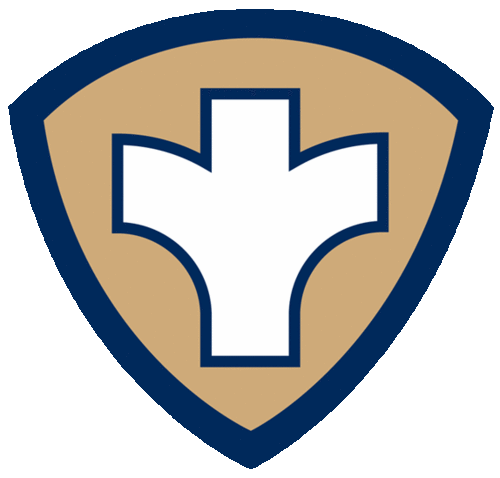 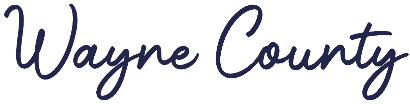              PUBLIC HEALTH                       Prevent. Promote. Protect.Full Time Registered Nurse Position AvailableWCPH is seeking a Full Time RN for Home Care nursing.  Benefits included.  Good verbal, written and computer skills required. Driving required with paid mileage.  Experience in hospital, hospice, or home care nursing recommended.  Please send resume to Denise Conway, Interim Director at dconway@waynecountyia.org or mail to Wayne County Public Health PO Box 102; 105 Lafayette St, Corydon, IA, 50060. Please call our office with any questions, 641-872-1167.  Deadline to submit resume/application is Friday, March 29th, 2024 @ 4PM or until position is filled.Wayne County is an Equal Opportunity Employer, in compliance with the American with Disabilities Act, the County will provide reasonable accommodation to qualified individuals with disabilities and encourages both prospective and current employees to discuss potential accommodations with the employer.Posted 3/4/2024